Сценарий литературно-музыкальной гостиной. «Лермонтову уже 200!»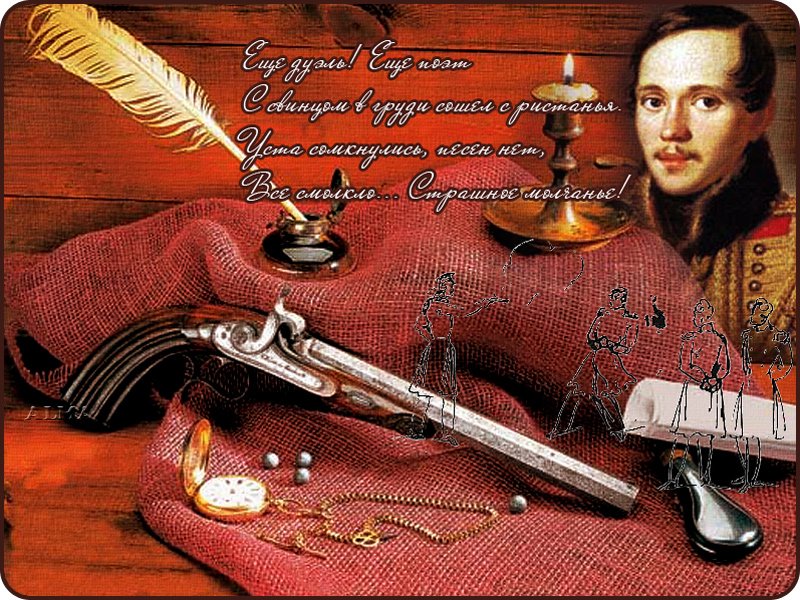 Цель: привлечь внимание учеников к гениальной личности русского поэта 19 века, прикоснуться к истории его жизни, дать возможность проникнуться героическим, активным духом его поэзии.Оборудование: портрет М.Лермонтова, выставка произведений поэта и о поэте, репродукции картин и рисунков Лермонтова, музыкальное оформление, презентация «М.Ю.Лермонтов», которая демонстрируется по ходу композиции.
Добрый вечер уважаемые гости, дорогие друзья! Приветствуем Вас в нашей литературной гостиной  , которая посвящена 200 –летию со дня рождения великого русского поэта Михаила Юрьевича Лермонтова . Ведущий. 1 .Нынешний юбилей поэта – не только благодарная память современников, но прежде всего горделивая веха в культурной жизни России. Имя Лермонтова навечно вошло в её поэтическую плеяду, плеяду гениальных стихотворцев, творящих своим даром российскую звёздную судьбу. Родившись 15 октября 1814 года, Михаил Лермонтов прожил всего 26 лет и 9 с половиной месяцев. Как известный поэт он творил немногим более 4–х лет и пик его гениальности приходится на последние полгода жизни. Вот уже 196 ярких и пламенных лет свободный дух Лермонтова живёт в сердце каждого русского образованного человека, входя в него с детства и затем в школьные годы, освещая его своей любовью к родине, своей преданностью к высшим идеалам чести, добра и разума исконно русской культуры.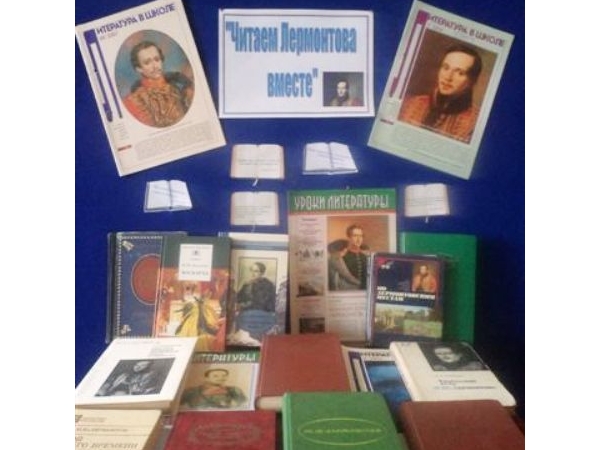 Стих-е  И. Белоусова «Боль памяти» -читает Кенин С.-12 ТЭО.Как в прошлый век, печально и светло  Слетает лист березы в день осенний,  Как будто в мире не произошло С тех пор ни войн, ни бед, Ни потрясений. Но лист коснулся гробовой плиты, И содрогнулся мир, покой разрушив,  И нас вернул из тлена суеты  Вот в этот день  к живым и мертвым душам. И я гляжу с тоской на облака,  Плывущие сквозь вечность над планетой,  И прихожу к подножью Машука,  Чтоб ощутить трагедию поэта. Мятущийся, как парус над волной,  И жаждущий неистовствующей бури,  Он оборвал на взлете голос свой,  Шагнув навстречу смертоносной пуле! ...Богаты мы ошибками отцов! Как страшно вдруг понять сквозь годы это Не сгинувшее в сонме голосов  Жестокое пророчество поэта.«Когда я был 3-х лет,то была песня,от которой я плакал; её не могу теперь вспомнить,но уверен,что если б услыхал её ,она произвела прежнее действие. Её певала мне покойная мать»Стих-е «Колыбельная» - читает Бочаров М.-11ТСП.

Спи, младенец мой прекрасный,           Баюшки-баю. Тихо смотрит месяц ясный           В колыбель твою. Стану сказывать я сказки,           Песенку спою; Ты ж дремли, закрывши глазки,           Баюшки-баю.  По камням струится Терек,           Плещет мутный вал; Злой чечен ползет на берег,           Точит свой кинжал; Но отец твой старый воин,           Закален в бою: Спи, малютка, будь спокоен,           Баюшки-баю.  Сам узнаешь, будет время,           Бранное житье; Смело вденешь ногу в стремя           И возьмешь ружье. Я седельце боевое           Шелком разошью... Спи, дитя мое родное,           Баюшки-баю.  Богатырь ты будешь с виду           И казак душой. Провожать тебя я выйду —            Ты махнешь рукой... Сколько горьких слез украдкой           Я в ту ночь пролью!.. Спи, мой ангел, тихо, сладко,           Баюшки-баю.  Стану я тоской томиться,           Безутешно ждать; Стану целый день молиться,           По ночам гадать; Стану думать, что скучаешь           Ты в чужом краю... Спи ж, пока забот не знаешь,           Баюшки-баю.  Дам тебе я на дорогу           Образок святой: Ты его, моляся богу,           Ставь перед собой; Да готовясь в бой опасный,           Помни мать свою... Спи, младенец мой прекрасный,           Баюшки-баю.Ведущ.2. Лермонтов– один из самых музыкально – одарённых русских поэтов. В раннем детстве он слышал песни от матери, учился играть на скрипке и рояле, был силён в шахматах, с 10 лет сочинял пьесы для домашнего театра, свободно говорил на французском и английском языках, занималсямузыкой в Благородном пансионе при Московском университете и в Петербургской школе гвардейских подпрапорщиков. Он прекрасно знал русские народные песни. Музыкальность Лермонтова не могла не отразиться на его поэзии. Вот как о нём писал В. Белинский: «Читая всякую строку, вышедшую из – под пера Лермонтова, будто слушаешь музыкальные аккорды и в то же время следишь за потрясёнными струнами, с которых сорваны они рукою невидимою». Русские композиторы, находя в стихах поэта близкие, волнующие их мотивы, часто обращались к его поэзии. «Белеет парус одинокий»-исполняет Корчака М.Ведущ.1 .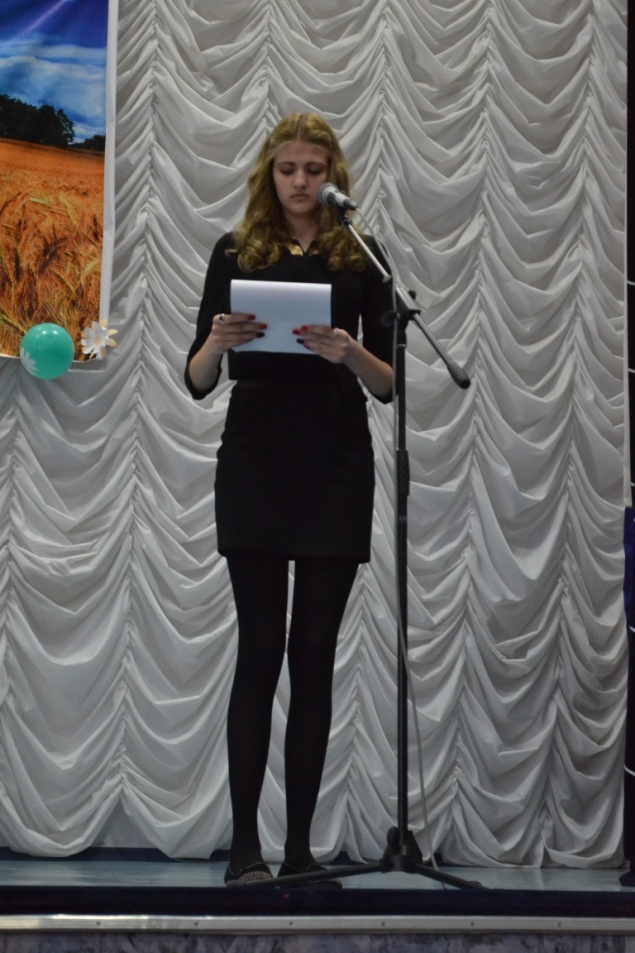 Ираклий Андронников о Лермонтове: « Через всю жизнь проносим мы в душе образ этого человека: грустного, строгого, смелого, властного, нежного, благородного, мечтательного, насмешливого, застенчивого, наделённого могучими страстями, волей и пронзительным беспощадным умом. Поэта бессмертного и навсегда молодого». Стих-е «И скучно и грустно» -читает Рыльцев М.-11ТСП.

И скучно и грустно, и некому руку подать            В минуту душевной невзгоды... Желанья!.. что пользы напрасно и вечно желать?..            А годы проходят - все лучшие годы! Любить... но кого же?.. на время - не стоит труда,            А вечно любить невозможно. В себя ли заглянешь? - там прошлого нет и следа:            И радость, и муки, и всё там ничтожно... Что страсти? - ведь рано иль поздно их сладкий недуг            Исчезнет при слове рассудка; И жизнь, как посмотришь с холодным вниманьем вокруг -            Такая пустая и глупая шутка...Стих-е «Русалка»-читает Хахонин А.-12ТЭО.

Русалка плыла по реке голубой,       Озаряема полной луной; И старалась она доплеснуть до луны,       Серебристую пену волны. И шумя и крутясь колебала река       Отраженные в ней облака; И пела русалка — и звук ее слов       Долетал до крутых берегов. И пела русалка: «На дне у меня       Играет мерцание дня; Там рыбок златые гуляют стада,       Там хрустальные есть города; И там на подушке из ярких песков,       Под тенью густых тростников, Спит витязь, добыча ревнивой волны,       Спит витязь чужой стороны... Расчесывать кольца шелковых кудрей       Мы любим во мраке ночей, И в чело и в уста мы, в полуденный час,       Целовали красавца не раз. Но к страстным лобзаньям, не знаю зачем,       Остается он хладен и нем; Он спит, — и, склонившись на перси ко мне,       Он не дышит, не шепчет во сне». Так пела русалка над синей рекой,       Полна непонятной тоской; И шумно катясь, колебала река       Отраженные в ней облака.Ведущ.2 . Природа щедро наделила Лермонтова не только высоким даром поэта и музыкальностью, но и талантом художника. И если бы он занимался живописью и графикой более серьёзно, профессионально, то, несомненно, стал бы большим Мастером. Маленький Лермонтов начал рисовать с 3-х лет. Пол в его детской комнате в Тарханах был покрыт сукном, на котором мальчик с удовольствием чертил мелом. Серьёзные занятия живописи Михаил получил от художника П.Е.Заболотского. На формирование Лермонтова как художника, живописца и графика оказал большое влияние великий голландский художник 17 века Рембрандт. Его влияние отчётливо проступает в юношеских работах (акварельных портретах), особенно в светотеневых контрастах. Лермонтов рисовал всю свою сознательную жизнь. До нас дошли более 10 его картин, написанных маслом, более 50 акварелей, и свыше 300 –сот рисунков. Вот как говорит ещё о другой грани художественного таланта М. Ю. Лермонтова ЕвдокияРастопчина (известная поэтесса): «Главная его прелесть заключалась в описании местности, он сам хороший пейзажист и дополняет своего поэта живописцем».  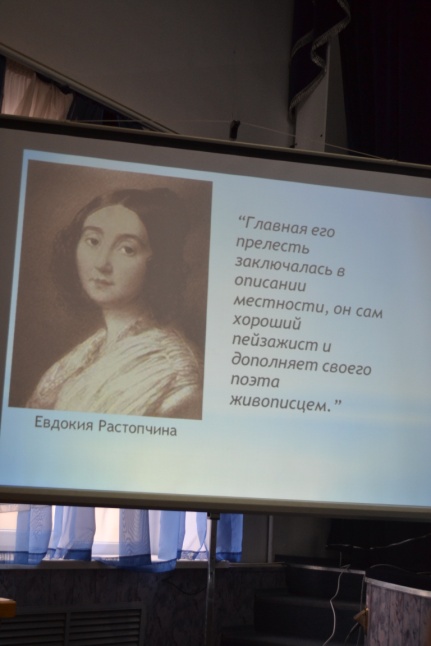 Стих-е  «Тростник»- читает Шевченко М.-11ТТО.

Сидел рыбак веселый     На берегу реки, И перед ним по ветру     Качались тростники. Сухой тростник он срезал     И скважины проткнул, Один конец зажал он,     В другой конец подул. И, будто оживленный,     Тростник заговорил — То голос человека     И голос ветра был. И пел тростник печально:     «Оставь, оставь меня! Рыбак, рыбак прекрасный,     Терзаешь ты меня! И я была девицей,     Красавица была, У мачехи в темнице     Я некогда цвела, И много слез горючих     Невинно я лила; И раннюю могилу     Безбожно я звала. И был сынок любимец     У мачехи моей, Обманывал красавиц,     Пугал честных людей. И раз пошли под вечер     Мы на берег крутой Смотреть на сини волны,     На запад золотой. Моей любви просил он, —     Любить я не могла, И деньги мне дарил он, —     Я денег не брала; Несчастную сгубил он,     Ударив в грудь ножом, И здесь мой труп зарыл он     На берегу крутом; И над моей могилой     Взошел тростник большой, И в нем живут печали     Души моей младой. Рыбак, рыбак прекрасный,     Оставь же свой тростник. Ты мне помочь не в силах,     А плакать не привык!»Стих-е «Выхожу один я на дорогу»-читает Сергеев М.-11ТТО. 
Выхожу один я на дорогу; Сквозь туман кремнистый путь блестит; Ночь тиха. Пустыня внемлет богу, И звезда с звездою говорит.  В небесах торжественно и чудно! Спит земля в сияньи голубом... Что же мне так больно и так трудно? Жду ль чего? жалею ли о чем?  Уж не жду от жизни ничего я, И не жаль мне прошлого ничуть; Я ищу свободы и покоя! Я б хотел забыться и заснуть!  Но не тем холодным сном могилы... Я б желал навеки так заснуть, Чтоб в груди дремали жизни силы, Чтоб дыша вздымалась тихо грудь;  Чтоб всю ночь, весь день мой слух лелея, Про любовь мне сладкий голос пел, Надо мной чтоб вечно зеленея Темный дуб склонялся и шумел.Ведущ.1. Поэтов всегда сопровождали в пути юные и прекрасные девы, вечные спутницы вечных поэтов земли. В белых чистых одеждах ведут они своих избранников по жизни: суровый Данте и нежная Биатриче, Пушкин и Наталья Гончарова, Тютчев и Елена Денисьева, Тургенев и Полина Виардо, Анна Ахматова и Николай Гумилёв… Эти земные спутницы были для них и ангелами, и музами; были не украшением, а жизнью и ярким пламенем и… высокой, холодной звездой. Конечно, были и у Лермонтова светские встречи, были увлечения, были стихи в альбоме, стихи с посвящениями: « Кн. Марье Алексеевне Щербатовой», «Александре Осиповне Смирновой», «Гр. К. Воронцовой – Дашковой», «К Гр. Э.К. Мусиной – Пушкиной», «Графине Растопчиной» и другим. Была Анна Столыпина, была Катенька Сушкова – однако счастья разделённой женской любви он так и не успел узнать. Стих-е «Мне грустно, потому что я тебя люблю» -читает Чернышов С.-12ТЭОМне грустно, потому что я тебя люблю,И знаю: молодость цветущую твоюНе пощадит молвы коварное гоненье.За каждый светлый день иль сладкое мгновеньеСлезами и тоской заплатишь ты судьбе.Мне грустно... потому что весело тебе.Стих-е «Желанье»-читает Екимов В.-11ТТООтворите мне темницу, Дайте мне сиянье дня, Черноглазую девицу, Черногривого коня. Дайте раз по синю полю Проскакать на том коне; Дайте раз на жизнь и волю, Как на чуждую мне долю, Посмотреть поближе мне.  Дайте мне челнок досчатый С полусгнившею скамьей, Парус серый и косматый, Ознакомленный с грозой. Я тогда пущуся в море Беззаботен и один, Разгуляюсь на просторе И потешусь в буйном споре С дикой прихотью пучин.  Дайте мне дворец высокой И кругом зеленый сад, Чтоб в тени его широкой  Зрел янтарный виноград; Чтоб фонтан не умолкая В зале мраморном журчал И меня б в мечтаньях рая, Хладной пылью орошая, Усыплял и пробуждал...Ведущ.2 .ДУЭЛЬ. Дуэли появились в России в первые десятилетия 18 в. среди иностранцев, а затем вошли в обычаи у русского дворянства, несмотря на законы, запрещавшие поединки. Во времена Лермонтова дуэль приравнивалась к уголовному преступлению. «Когда они отошли от дому на порядочное расстояние, Мартынов подошёл к Лермонтову и сказал ему: – Лермонтов, я тобой обижен, моё терпение лопнуло: мы будем завтра стреляться… Лермонтов громко рассмеялся: - Ты вызываешь меня на дуэль?…(все офицеры захохотали, Мартынов взбесился). Тут видя, что дело идёт к ссоре, офицеры подступили к ним и стали говорить, чтобы они разошлись»… И вот настал роковой вторник – 15 июля 1841 года.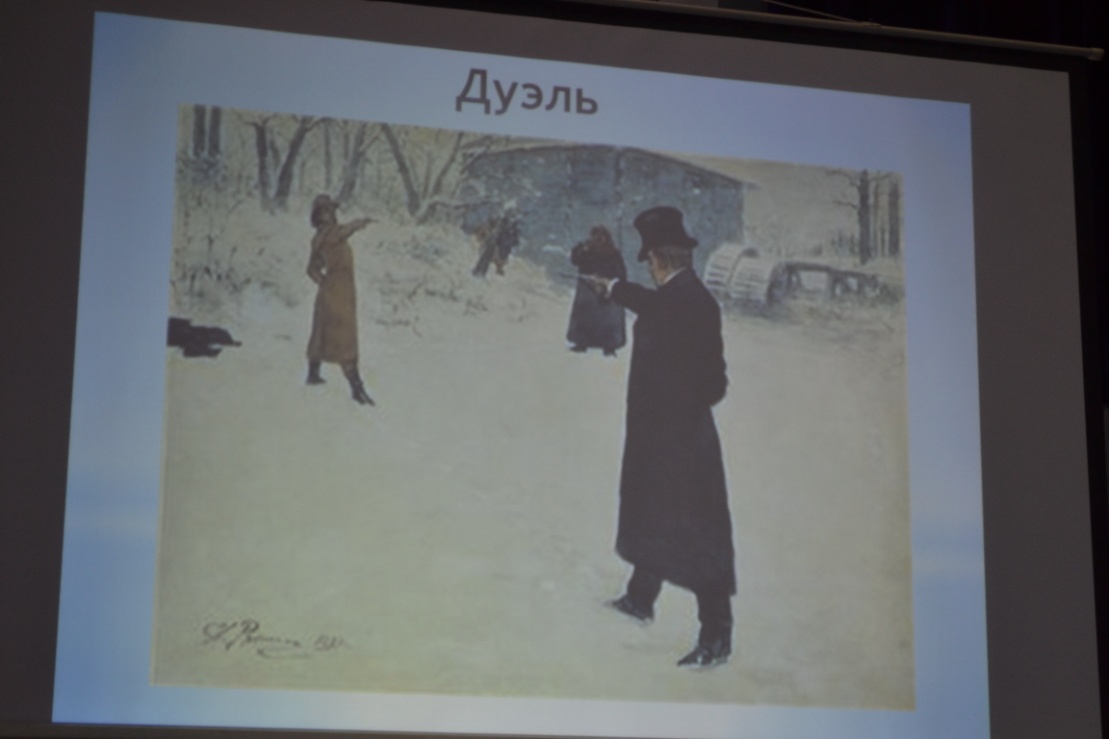 Из дневниковой записи: «Лермонтов хотел казаться спокойным, но на его лице выражалось болезненное состояние. Он поднял пистолет и опустил его тотчас же: «Господа! Я стрелять не хочу! Вам известно, что я стреляю хорошо; такое ничтожное расстояние не позволит мне дать промах… Мартынов задрожал, но промолчал. Лермонтов… поднял пистолет и выстрелил вверх над головой». Затем грянул выстрел Мартынова. Поэт упал… «Мы подбежали, говорили мне бывшие в толпе, он едва дышал; пуля пробила руку и правый бок. По увещеванию секундантов, Мартынов подошёл к Лермонтову и сказал: «Прости, Лермонтов!». Последний  хотел что – то сказать, повернулся и умер со своей ужасною погубившею его улыбкою».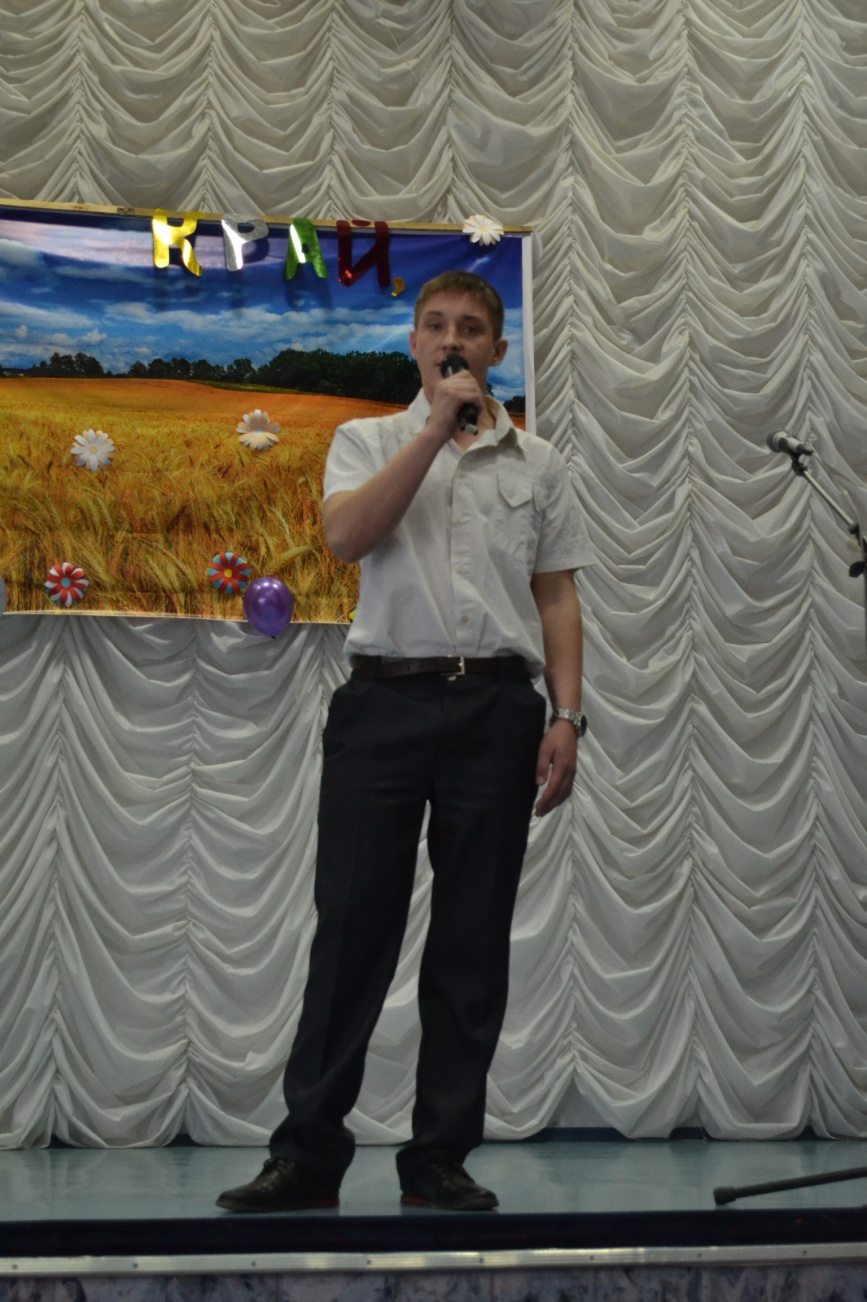 Стих-е «Ангел» - читает Северинов А.-12 ТЭО.
По небу полуночи ангел летел         И тихую песню он пел, И месяц и звезды и тучи толпой         Внимали той песне святой.  Он пел о блаженстве безгрешных духов         Под кущами райских садов, О боге великом он пел, и хвала         Его непритворна была.  Он душу младую в объятиях нес         Для мира печали и слёз; И звук его песни в душе молодой         Остался - без слов, но живой.  И долго на свете томилась она         Желанием чудным полна, И звуков небес заменить не могли         Ей скучные песни земли.Ведущая (за кулисами): Боюсь не смерти я. О, нет! Боюсь исчезнуть совершенно, Хочу, чтоб труд мой вдохновенный Когда – нибудь увидел свет….Ведущ. 1. ГЕНИЙ ЧЕЛОВЕКА. Для чего приходят Гении на Землю? Гении приходят в этот мир, чтобы подарить человечеству прекрасную частицу себя, оставить людям свои неповторимые поэтические и художественные творения, открыть доселе неизвестные красоты мира, просто подышать их правдой жизни, не выдуманной, а настоящей и искренной. В России 2014 год объявлен Годом Культуры. Пространство культуры уникально по своей природе. Оно существует на Земле много миллионов лет и, именно, Человек наполнил его и продолжает наполнять всем самым прекрасным и ценным, что хочет выразить его Душа в Любви ко всему, что он переживает истинно. Культура – это сам Человек. Она не существует отдельно от нас, она является нашим лицом, нашим образом жизни, нашей способностью думать глубоко и каждодневно менять себя в лучшую сторону, а не наоборот.Ведущий 2.  Гений Культуры живёт в Сердце каждого из нас. Для этого Гения не существует ни времени, ни лет, потому что он соткан из лучей Мира, Добра и Любви. Сохраняя в себе эти качества, любой Человек способен привносить в этот мир Гармонию и в каждодневных трудах взращивать в себе Своего Гения. Рано или поздно этот Гений закружит его в своём божественном Танце Красоты и никогда не отпустит из своих объятий. Вот для чего приходят в этот мир Гении. Они приходят, чтобы научить нас Любить красоту в себе, Культуру в себе и кружиться с нами в Вечном Танце, что человечество назвало Вальсом. 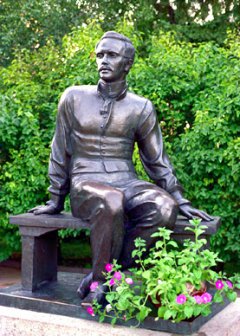 Звучит вальс Арама Хачатуряна к драме М.Ю.Лермонтова «Маскарад»Несомненно, и в наши дни творчество Лермонтова звучит пророчески бескомпромиссно и актуально, заставляя мыслить о жизни и не бояться заглянуть в тайные бездны собственной души.Читает – Спесивцева Н. -11 ТТО.Когда волнуется желтеющая нива,И свежий лес шумит при звуке ветерка,И прячется в саду малиновая сливаПод тенью сладостной зеленого листка;Когда росой обрызганный душистой,Румяным вечером иль утра в час златой,Из-под куста мне ландыш серебристыйПриветливо кивает головой;Когда студеный ключ играет по оврагуИ, погружая мысль в какой-то смутный сон,Лепечет мне таинственную сагуПро мирный край, откуда мчится он,—Тогда смиряется души моей тревога,Тогда расходятся морщины на челе,—И счастье я могу постигнуть на земле,И в небесах я вижу Бога. Ведущий 1. Через всю жизнь мы проносим в душе образ поэта – грустного и строгого, нежного и властного, скромного и насмешливого, язвительного и мечтательного. Поэта гениального и так рано ушедшего. Он наполняет наши души жаждой борьбы, творчества и вечным исканием истины. И мы всегда будем благодарны ему за это.Ведущий 2. Несомненно, и в наши дни творчество Лермонтова звучит пророчески бескомпромиссно и актуально, заставляя мыслить о жизни и не бояться заглянуть в тайные бездны собственной души. Песня (поэма «Демон»)-  исполняет Корчака М.Ведущ.1. Дорогие друзья!  Наша встреча подошла к концу.  В литературно-музыкальной гостиной  принимали участия : Кенин Сергей, Северинов Алексей, Чернышёв Александр, Хахонин Александр – группа 12ТЭО; Шевченко Марина, Спесивцева Анастасия, Сергеев Максим, Екимов Владислав – группа 11 ТТО; Рыльцев Максим – группа 11 ТСП; Корчака Мария – группа 21ТПОП. И мы, ведущие Савин Илья и Водняк Кристина – группа 12 ТЭО.  Благодарим за внимание. До новых встреч !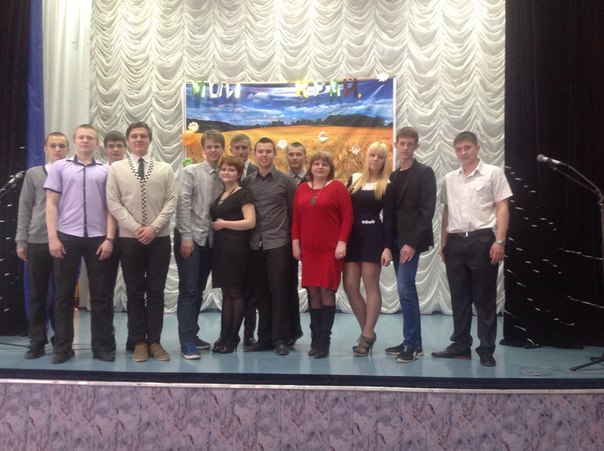 